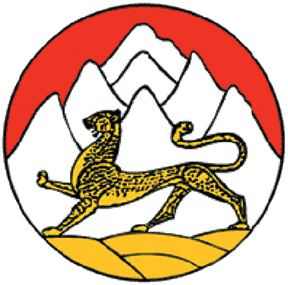 ПОСТАНОВЛЕНИЕГЛАВЫ АДМИНИСТРАЦИИМЕСТНОГО САМОУПРАВЛЕНИЯТЕРСКОГО СЕЛЬСКОГО ПОСЕЛЕНИЯ№  37										от  12.04.2021 г.О признании утратившим силу постановления  Главы Администрации местного самоуправления Терского сельского поселения В связи с протестом прокуратуры № 19-2021/678 от 31.03.2021 г.  и принятием решения Собрания представителей Терского сельского поселения от 12.04.2021 г. № 77 «Положение «О  порядке и условиях приватизации муниципального имущества в муниципальном образовании Терское сельское поселение»  Администрация местного самоуправления Терского сельского поселения                             постановляет:1. Признать утратившими силу:1.1. Постановление Главы Администрации местного самоуправления Терского сельского поселения от  17.04.2015 г № 27/1 «Об утверждении Положения о порядке и условиях приватизации муниципального имущества муниципального образования – Терское сельское поселение Моздокского района РСО-Алания».2. Обнародовать настоящее постановление на информационном стенде Администрации местного самоуправления Терского сельского поселения и разместить на официальном сайте Администрации местного самоуправления Терского сельского поселения Моздокского района в информационно-телекоммуникационной сети «Интернет». 3. Контроль за исполнением настоящего постановления оставляю за собой.Глава Администрации								И. Потапова